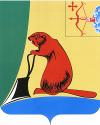 О муниципальном казённом учреждении«Отдел культуры администрации Тужинского муниципального района»	В соответствии с Федеральным законом от 06.10.2003 № 131-ФЗ «Об общих принципах организации местного самоуправления в Российской Федерации», на основании Устава Тужинского района районная Дума РЕШИЛА:1. Внести в решение Тужинской районной Думы от 30.01.2006 № 30/331 «О создании отраслевого органа администрации муниципального района» (далее – Решение) следующие изменения:1.1. В пункте 1 Решения слова «Муниципальное учреждение «Отдел культуры администрации Тужинского муниципального района»» заменить словами «Муниципальное казённое учреждение «Отдел культуры администрации Тужинского муниципального района»».1.2. Пункт 2 решения признать утратившим силу.2. Утвердить Положение о муниципальном казённом учреждении «Отдел культуры администрации Тужинского муниципального района». Прилагается.3. Уполномочить заведующего муниципальным казённым учреждением «Отдел культуры администрации Тужинского муниципального района» зарегистрировать данные изменения в установленном законом порядке.4. Контроль исполнения решения возложить на администрацию района.5 Настоящее решение вступает в силу с момента подписания.Глава района 		Л.А.ТрушковаУТВЕРЖДЕНОРешением Тужинскойрайонной Думойот  26.12.2011  №14/92ПОЛОЖЕНИЕо муниципальном казённом учреждении«Отдел культуры администрации Тужинскогомуниципального района»2011 год1. Общие положения1.1. Муниципальное казённое учреждение «Отдел культуры администрации Тужинского муниципального района» (далее - Отдел) является отраслевым органом Администрации Тужинского муниципального района, осуществляющим исполнительно – распорядительные функции органов местного самоуправления на территории Тужинского муниципального района в сфере культуры. Отдел осуществляет управление в указанной сфере и координирует деятельность муниципальных учреждений культуры Тужинского муниципального района.1.2. Полное наименование Отдела: Муниципальное казённое учреждение «Отдел культуры администрации Тужинского муниципального района».Сокращенное наименование Отдела: МКУК Отдел культуры администрации района.1.3. Местонахождение (юридический и фактический адрес) Отдела: 612260, Российская Федерация, Кировская область, пгт Тужа, ул. Горького, 5.1.4. Учредителем Отдела является администрация муниципального образования  Тужинский муниципальный район Кировской области (далее - Учредитель).1.5. Отдел является некоммерческой организацией.Организационно-правовая форма Отдела: муниципальное учреждение.Тип Отдела: казенное.1.6. Отдел действует на основании Конституции Российской Федерации, федеральных конституционных законов, федеральных законов, указов Президента Российской Федерации, постановлений Правительства Российской Федерации, иных нормативных правовых актов Российской Федерации, законов и нормативных правовых актов Кировской области, Устава муниципального Тужинский муниципальный район, муниципальных правовых актов органов местного самоуправления Тужинского муниципального района, а также настоящего Положения.1.7. Отдел осуществляет свою деятельность как непосредственно, так и во взаимодействии с исполнительными органами государственной власти Кировской области, государственными органами и государственными учреждениями Кировской области, органами местного самоуправления Тужинского муниципального района, организациями, независимо от форм собственности, организационно правовых форм.1.8. Отдел является юридическим лицом имеет самостоятельный баланс, бюджетную смету, лицевые счета, открытые в финансовом управлении администрации муниципального образования Тужинский муниципальный район в соответствии с положениями бюджетного законодательства, гербовую печать со своим наименованием, штампы, бланки и иную атрибутику юридического лица, обособленное имущество, закрепленное за ним в установленном порядке на праве оперативного управления, от своего имени осуществляет и приобретает имущественные и неимущественные права и обязанности.1.9. Финансирование деятельности Отдела осуществляется за счет средств бюджета Тужинского муниципального района.1.10. Отдел имеет необходимое для осуществления своих полномочий имущество, находящееся в муниципальной собственности Тужинского муниципального района, и предоставленное ему в установленном порядке во владение и пользование на праве оперативного управления, а также арендованное имущество.1.11. Структура и штаты Отдела разрабатываются и утверждаются в установленном порядке.2.Цели и основные задачи Отдела2.1. Отдел создан для решения вопросов местного значения в сфере культуры, отнесенных к компетенции Тужинского муниципального района, по:организации библиотечного обслуживания населения;созданию условий для организации досуга и обеспечения жителей услугами организаций культуры;созданию условий для развития местного традиционного народного художественного творчества;иные вопросы в сфере культуры в соответствии с действующим законодательством.2.2. Основными задачами Отдела являются:обеспечение реализации прав граждан на участие в культурной жизни и пользование учреждениями культуры, на доступ к культурным ценностям;сохранение, создание, распространение и освоение культурных ценностей;содействие развитию на территории Тужинского муниципального района благотворительности, меценатства и спонсорства в сфере культуры.3.Полномочия Отдела3.1. Отдел осуществляет следующие полномочия по решению вопросов местного значения, отнесенных к компетенции Тужинского муниципального района:3.1.1 Подготовка предложений органам местного самоуправления Тужинского муниципального района:- по учреждению, ликвидации и реорганизации досуговых учреждений, муниципальных музеев, специальных центральных библиотек по отраслевому принципу и по обслуживанию особых групп пользователей библиотек (детского и юношеского возраста, слепых и слабовидящих и других);- по вопросам заключения соглашений с органами местного самоуправления поселений, входящих в состав Тужинского муниципального района, по решению вопросов местного значения в сфере культуры;- по установлению льгот для муниципальных организаций культуры при организации ими платных мероприятий для детей дошкольного возраста, учащихся, инвалидов, военнослужащих, проходящих военную службу по призыву;- по поощрению деятельности граждан приобщающих детей к творчеству и культурному развитию, занятию самообразованием, любительским искусством, ремеслами;- по финансированию учета фонда музеев, их хранения, использования, консервации, реставрации, обеспечения охраны и безопасности;- по принятию решения об управлении музейными предметами и музейными коллекциями, находящимися в собственности Тужинского муниципального района.3.1.2. Определение и представление на утверждение представительного органа целей и приоритетов развития сети учреждений культуры Тужинского муниципального района, а также координация их деятельности.3.1.3. Осуществление в пределах предоставленных полномочий функций учредителя в отношении досуговых учреждений, общедоступных библиотек и муниципальных музеев Тужинского муниципального района.3.1.4. Предоставление государственной статистической отчетности в сфере культуры в Департамент культуры Кировской области.3.1.5. Организация своевременного рассмотрения обращений граждан и организаций и принятие по ним необходимых мер, а также прием населения по вопросам, относящимся к компетенции Отдела.3.1.6. Обеспечение эффективного взаимодействия с гражданами, органами государственной власти Кировской области, органами местного самоуправления, организациями на основе использования современных информационно-коммуникационных технологий.3.1.7. Подготовка в установленном порядке проектов нормативных правовых актов Тужинского муниципального района, в том числе о внесении соответствующих изменений,  признании утратившими силу отдельных норм или нормативных правовых актов Тужинского муниципального района по вопросам, входящим в компетенцию Отдела, утративших свою значимость, а также противоречащих вновь принятым федеральным нормативным правовым актам и (или) нормативным правовым актам Тужинского муниципального района.3.1.8. Организация проведения мероприятий по мобилизационной подготовке в Отделе и подведомственных ему муниципальных учреждениях.3.1.9. Выполнение мероприятий по гражданской обороне и защите населения, предупреждению и ликвидации чрезвычайных ситуаций, обеспечению пожарной безопасности в Отделе и организация проведения указанных мероприятий в подведомственных муниципальных учреждениях.3.1.10. Участие в установленном порядке в выполнении мероприятий в Отделе и по противодействию терроризму и экстремизму, организация проведения мероприятий по антитеррористической защищенности муниципальных учреждений культуры.3.1.11. Участие в осуществлении внешнеэкономической деятельности в соответствии с действующим законодательством, осуществление в установленном порядке международного и межрегионального культурного сотрудничества, участие реализации мер по поддержке соотечественников за рубежом.3.1.12. Организация подготовки, переподготовки и повышения квалификации работников культуры и искусства, работников музеев и библиотек Тужинского муниципального района в сфере культуры.3.2. Полномочия Отдела в сфере библиотечного обслуживания:  3.2.1. Обеспечение реализации прав граждан на библиотечное обслуживание на территории Тужинского муниципального района.3.2.2. Организация библиотечного обслуживания населения межпоселенческими библиотеками, финансирование, комплектование и обеспечение сохранности их библиотечных фондов.3.2.3. Сохранение бесплатности для населения основных услуг общедоступных библиотек Тужинского муниципального района.3.2.4. Согласование с Департаментом культуры Кировской области вопросов ликвидации общедоступных библиотек и Централизованной библиотечной системы Тужинского муниципального района.3.2.5. Осуществление комплектования, учет и хранения библиотечного фонда Тужинского муниципального района.3.3. Полномочия Отдела в сфере досуговой деятельности: 3.3.1. Создание условий для обеспечения поселений, входящих в состав Тужинского муниципального района, услугами по организации досуга и услугами организаций культуры Тужинского муниципального района.3.3.2. Организация и проведение фестивалей, конкурсов, семинаров, конференций, ставок и иных мероприятий по вопросам, отнесенным к сфере деятельности Отдела, принятие участия в областных, российских и международных выставках, ярмарках, конференциях и семинарах, фестивалях и конкурсах.3.4. Полномочия Отдела в сфере музейного дела: 3.4.1. Определение целей и приоритетов развития музейного дела на территории Тужинского муниципального района.3.4.2. Осуществление экономической, правовой, информационной, методической, рекламной и иной поддержки муниципальных музеев, расположенных на территории Тужинского муниципального района.3.4.3. Согласование назначения на должность хранителя (главного хранителя), заместителя директора по безопасности музеев Тужинского муниципального района.3.4.4. Утверждение состава и положения об Экспертной фондово–закупочной комиссий музеев Тужинского муниципального района и Ученом совете музеев Тужинского муниципального района, определение состава и деятельности попечительских советов музеев Тужинского муниципального района.3.4.5. Обеспечение условий, необходимых для учета фондов музеев, их хранения, использования, консервации, обеспечения охраны и безопасности.3.4.6. Создание условий для пополнения и развития музейных коллекций, находящихся в музеях Тужинского муниципального района.3.4.7. Согласование с Департаментом культуры Кировской области решения о передаче музейных предметов и музейных коллекций в другие музеи.3.4.8. Предоставление в Департаментом культуры Кировской области документов для внесения в Кировской областной реестр музеев сведений о муниципальных музеях, расположенных на территории Тужинского муниципального района.3.5. Полномочия Отдела в сфере объектов культурного наследия: 3.5.1. Взаимодействие с Департаментом культуры Кировской области по вопросам сохранения, использования, популяризации и государственной охраны объектов культурного наследия, расположенных на территории Тужинского муниципального района.3.5.2. Согласование решения Правительства Кировской области об отнесении объектов к объектам культурного наследия местного (муниципального) значения и включения их в реестр.3.5.3. Согласование обращения органа государственной власти субъекта Российской Федерации об исключении из реестра объекта культурного наследия местного (муниципального) значения.3.5.4. Представление в областной орган охраны объектов культурного наследия обращений по учету объектов, представляющих собой историко-культурную ценность, расположенных на территории Тужинского муниципального района.3.6. Полномочия Отдела в отношении поселений:3.6.1. Определение целей и приоритетов развития сети учреждений культуры и искусства на территории Тужинского муниципального района, сбор информации о нормативной потребности и фактической обеспеченности поселений, входящих в состав Тужинского муниципального района, объектами и учреждениями сферы культуры.3.6.2. Методическое обеспечение развития досуговых учреждений сферы культуры, общедоступных библиотек поселений, входящих в состав Тужинского муниципального района.3.6.3. Осуществление в установленном порядке сбора, обработки, анализа государственной статистической отчетности в сфере культуры, представляемой органами местного самоуправления поселений, входящими в состав Тужинского муниципального района.3.6.4. Осуществление контроля за сохранением и использованием объектов культурного наследия местного (муниципального) значения, расположенных на территории поселений, входящих в состав Тужинского муниципального района.3.6.5. Согласование назначения руководителей учреждений культуры поселений, входящих в состав Тужинского муниципального района.3.7. Полномочия Отдела по финансированию: 3.7.1. Финансирование деятельности досуговых учреждений, общедоступных библиотек и муниципальных музеев Тужинского муниципального района и контроль за их деятельностью.3.7.2. Разработка и реализация мер по укреплению материально-технической базы, внедрению современных систем безопасности, техническому переоснащению, модернизации и капитальному ремонту учреждений культуры Тужинского муниципального района.3.7.3. Координация и осуществления контроля за деятельностью учреждений культуры и образовательных учреждений сферы культуры Тужинского муниципального трайона.3.7.4. Осуществление в установленном порядке мероприятий по социальной поддержке работников сферы культуры Тужинского муниципального района, стимулирование деятельности творческих работников, направленной на сохранение и развитие культуры.3.8. Отдел осуществляет иные полномочия, предусмотренные законодательством.3.9. Отдел для осуществления на него возложенных задач и полномочий имеет право:3.9.1. Запрашивать в установленном порядке информационно-аналитические материалы, а также данные (включая статистические), необходимые для осуществления возложенных на Отдел полномочий.3.9.2. Обращаться в суд или арбитражный суд с исковыми требованиями по вопросам, отнесенным к компетенции Отдела, а также выступать в качестве ответчика, третьего лица и иного участника судебного процесса.3.9.3. Изготавливать в установленном порядке печатную продукцию, необходимую для обеспечения деятельности Отдела и подведомственных муниципальных учреждений сферы культуры.3.9.4. Проводить проверки деятельности подведомственных учреждений в сфере культуры в пределах своей компетенции.3.9.5. Привлекать для решения вопросов местного значения в сфере культуры организации и специалистов для консультаций, подготовки проектов нормативных актов, проведения аналитической, экспертной и другой работы.Имущество и средства отдела культуры.4.1. Отдел культуры является бюджетной организацией и финансируется из бюджета Тужннского муниципального  района на основе сметы доходов и расходов.4.2. Источниками формирования имущества отдела культуры в денежной и иных формах являются:4.2.1. Регулярные и единовременные поступления от Учредителя.Добровольные имущественные взносы и пожертвования.Выручка от реализации товаров, работ, услуг.Дивиденды (доходы, проценты), получаемые по акциям, облигациям, другим ценным бумагам и вкладам.Доходы, получаемые от собственности отдела культуры.Другие, не запрещенные законом поступления.4.3. Порядок регулярных и единовременных поступлений от Учредителя определяется сметой доходов и расходов отдела культуры, составляемой на каждый финансовый год и утверждаемой главой администрации Тужннского муниципального района, в порядке, установленном действующим бюджетным законодательством Российской Федерации, нормативными правовыми актами Тужннского муниципального района.4.4. Отдел культуры использует бюджетные средства в соответствии с утвержденной сметой доходов и расходов.4.5. Отдел культуры не имеет права получать кредиты (займы) у кредитных организаций, других юридических, физических лиц из бюджетов бюджетной системы Российской Федерации.4.6. В смете доходов и расходов отдела культуры должны быть отражены все доходы отдела культуры, получаемые как из бюджета и государственных внебюджетных фондов, так и от осуществления предпринимательской деятельности, в том числе доходы от оказания платных услуг, другие доходы, получаемые от использования собственности района, закрепленной за отделом культуры на праве оперативного управления и иной деятельности.4.7. Доходы отдела культуры, полученные от предпринимательской деятельности, в полном объеме учитываются в смете доходов и расходов отдела культуры и отражаются в доходах бюджета Тужннского муниципального района, как доходы от использования имущества, находящегося в муниципальной собственности, либо как доходы от оказания платных услуг.4.8. При исполнении сметы доходов и расходов, расходование средств, полученных за счет внебюджетных источников, осуществляется отделом культуры в соответствии с порядком, предусмотренным Бюджетным Кодексом Российской Федерации и нормативными правовыми актами представительного органа Тужннского муниципального района.4.9. Доходы, фактически полученные отделом культуры от предпринимательской деятельности при исполнении бюджета сверх утвержденных законом (решением) о бюджете и сверх сметы доходов и расходов, используются отделом культуры в порядке предусмотренном Бюджетным Кодексом Российской Федерации, правовыми актами представительного органа Тужинского муниципального района.4.10. Отдел культуры в отношении закрепленного за ним имущества осуществляет в пределах. установленных законом, в соответствии с целями своей деятельности, Договором о закреплении муниципального имущества за отделом культуры заданиями собственника, права владения, пользования и распоряжения им.4.11. Собственник имущества, закрепленного за отделом культуры, вправе изъять излишнее. неиспользуемое либо используемое не по назначению имущество и распорядиться им по своему усмотрению.5. Организация деятельности Отдела5.1. Отдел возглавляет заведующий Отделом, назначаемый на должность и освобождаемый от должности главой администрации Тужинского муниципального района.Заведующий Отделом осуществляет руководство Отдела на принципах единоначалия и несет персональную ответственность за выполнение возложенных на Отдел задач и осуществление им своих полномочий.5.2. Заведующий Отделом:5.2.1. Руководит деятельностью отдела.5.2.2. Без доверенности действует от имени Отдела, представляет его интересы в органах государственной власти, государственных органах, органах местного самоуправления муниципальных образований Кировской области, организациях и в судах, выдает доверенности.		5.2.3. Издает распоряжения и приказы по вопросам местного значения Тужинского муниципального района, отнесенным к полномочиям отдела культуры, в соответствии с законодательством Российской Федерации, субъекта РФ, нормативными правовыми актами Тужинского муниципального района, настоящим Положением.	5.2.4. Издает приказы о назначении на должность и освобождении от должности руководителей  учреждений культуры и искусства.	5.2.5. Отвечает за целевое использование выделенных в распоряжение отдела культуры бюджетных средств; достоверность и своевременное представление установленной  отчетности и другой информации, связанной с исполнением бюджета; своевременное составление и представление в орган, исполняющий бюджет, бюджетной росписи и лимитов бюджетных обязательств по подведомственным получателям бюджетных средств; утверждение смет доходов и расходов подведомственных бюджетных учреждений; соблюдение нормативов финансовых затрат на предоставление муниципальных услуг при утверждении смет доходов и расходов; эффективное использование бюджетных средств.Совершает в установленном порядке сделки от имени отдела культуры.Распоряжается имуществом отдела культуры в пределах, установленных законом.Заключает договоры с физическими и юридическими лицами.	5.2.9. Издает и утверждает приказы, распоряжения, инструкции по вопросам, входящим в компетенцию отдела, обязательные для всех работников отдела культуры.	5.2.10. Заключает с руководителями учреждений культуры и искусства трудовые договоры, назначает им оклады и условия оплаты труда в соответствии с нормативными правовыми актами Тужинского муниципального  района.Отвечает за организационно-техническое обеспечение деятельности отдела       культуры.	5.2.12. Обеспечивает соблюдение правил и нормативных требований охраны труда, противопожарной безопасности, санитарно-гигиенического и противоэпидемического режимов.	5.2.13. Осуществляет иные полномочия, предусмотренные действующим законодательством Российской Федерации, субъекта РФ, нормативными правовыми актами Тужинского муниципального района и трудовым договором.5.3. Заведующий отделом культуры несет ответственность за нарушения договорных, кредитных, расчетных обязательств, правил хозяйствования, установленных законодательством Российской Федерации, отвечает за качество и эффективность работы отдела культуры.5.4. Для рассмотрения и выработки предложений и рекомендаций по наиболее важным вопросам, относящимся к компетенции Отдела, могут образовываться коллегия, советы по культуре и искусству, экспертные советы и комиссии, аттестационная комиссия, специальная комиссия для рассмотрения документов по итогам сверки наличия музейных коллекций и музейных предметов и другие совещательные органы, действующие на основании положений.Реорганизация и ликвидация отдела культуры, изменение положения.6.1. Внесение изменений и дополнений в настоящее Положение, а также реорганизация и ликвидация отдела культуры производится в установленном законодательством РФ и нормативными правовыми актами Тужинского муниципального района порядке. 	6.2. Реорганизация и ликвидация отдела культуры осуществляется на основании решения Тужинской районной Думы в установленном законом порядке.6.3. В случае ликвидации отдела культуры, имущество, находящееся в его оперативном управлении передается собственнику.ТУЖИНСКАЯ РАЙОННАЯ ДУМА КИРОВСКОЙ ОБЛАСТИРЕШЕНИЕТУЖИНСКАЯ РАЙОННАЯ ДУМА КИРОВСКОЙ ОБЛАСТИРЕШЕНИЕТУЖИНСКАЯ РАЙОННАЯ ДУМА КИРОВСКОЙ ОБЛАСТИРЕШЕНИЕТУЖИНСКАЯ РАЙОННАЯ ДУМА КИРОВСКОЙ ОБЛАСТИРЕШЕНИЕТУЖИНСКАЯ РАЙОННАЯ ДУМА КИРОВСКОЙ ОБЛАСТИРЕШЕНИЕТУЖИНСКАЯ РАЙОННАЯ ДУМА КИРОВСКОЙ ОБЛАСТИРЕШЕНИЕот26.12.2011№14/92пгт ТужаКировской области пгт ТужаКировской области пгт ТужаКировской области пгт ТужаКировской области 